Departmental Activities organized by Department of Mathematics (2021-22)1. Ms. Sarita Banga ( HOD)2. Dr. Parveen Kumar 3. Ms. Savita Malik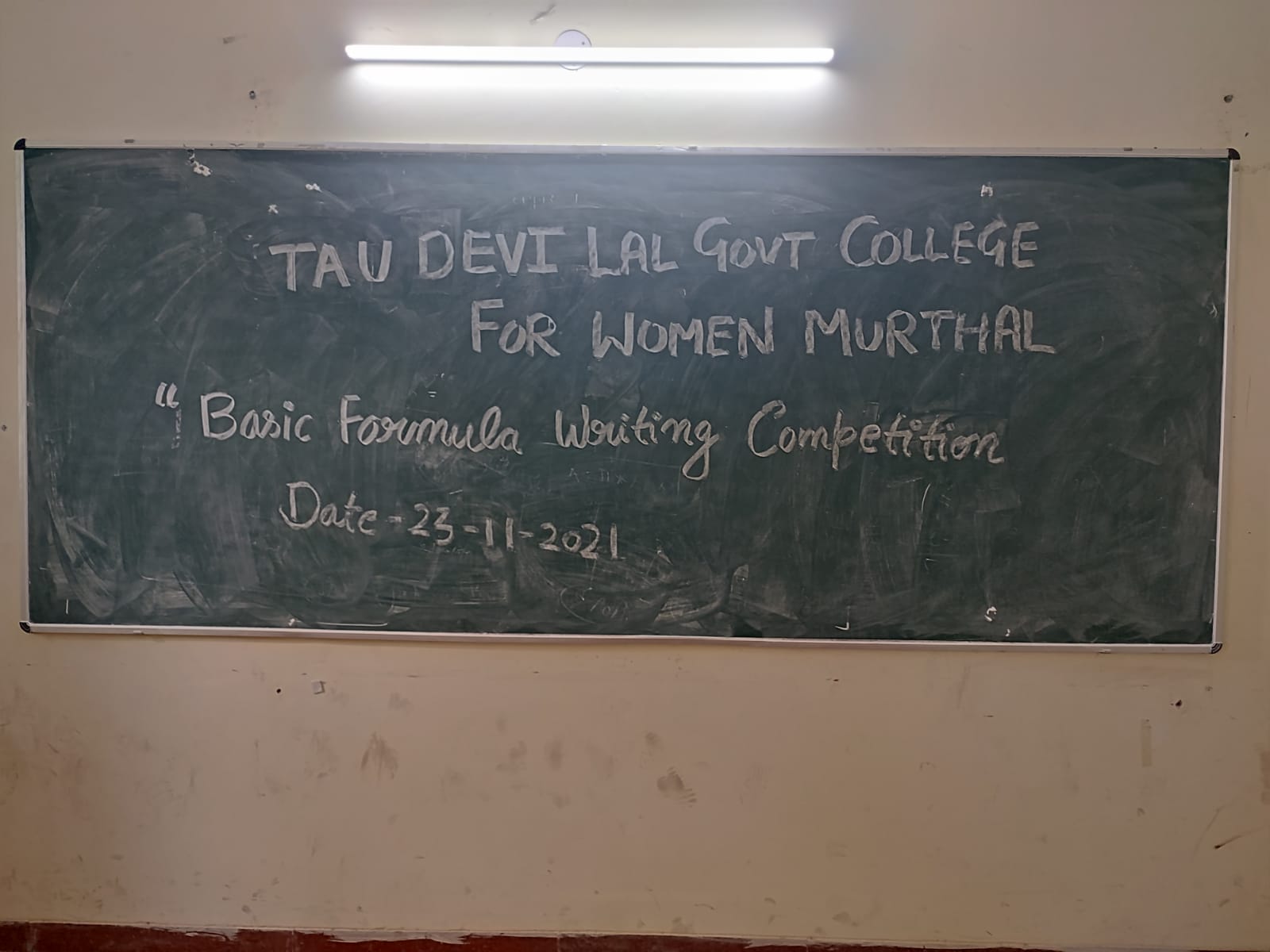 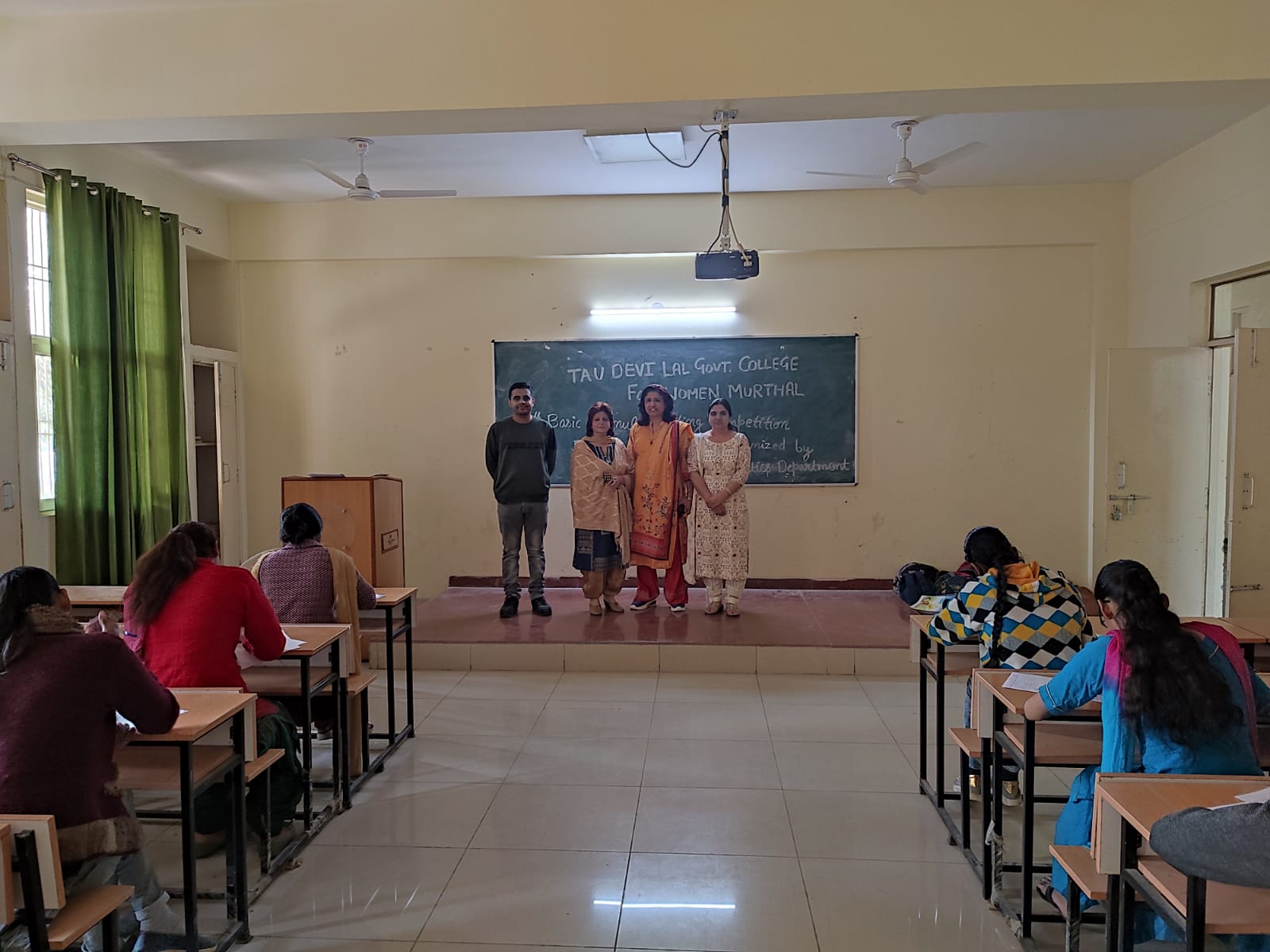 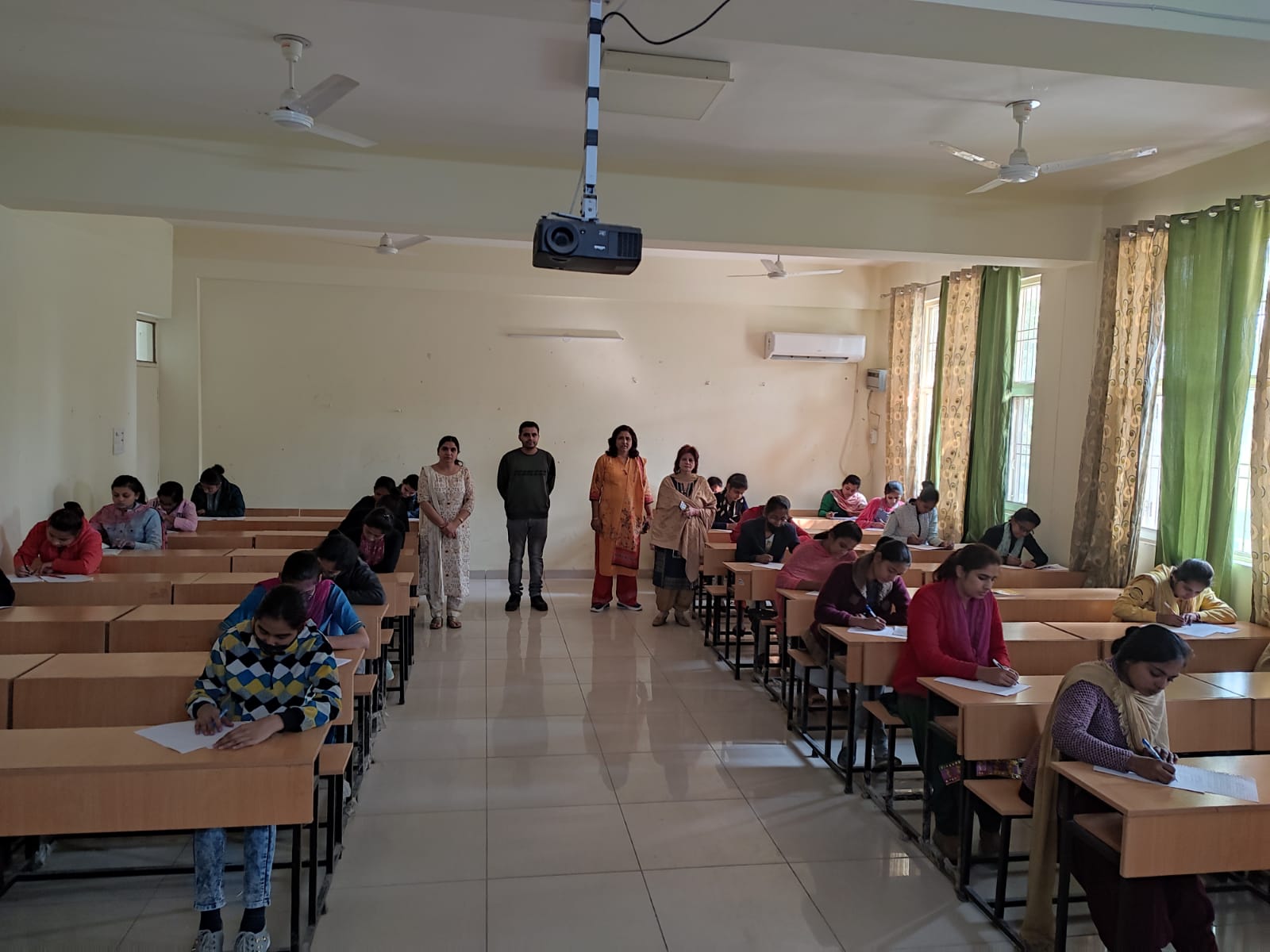 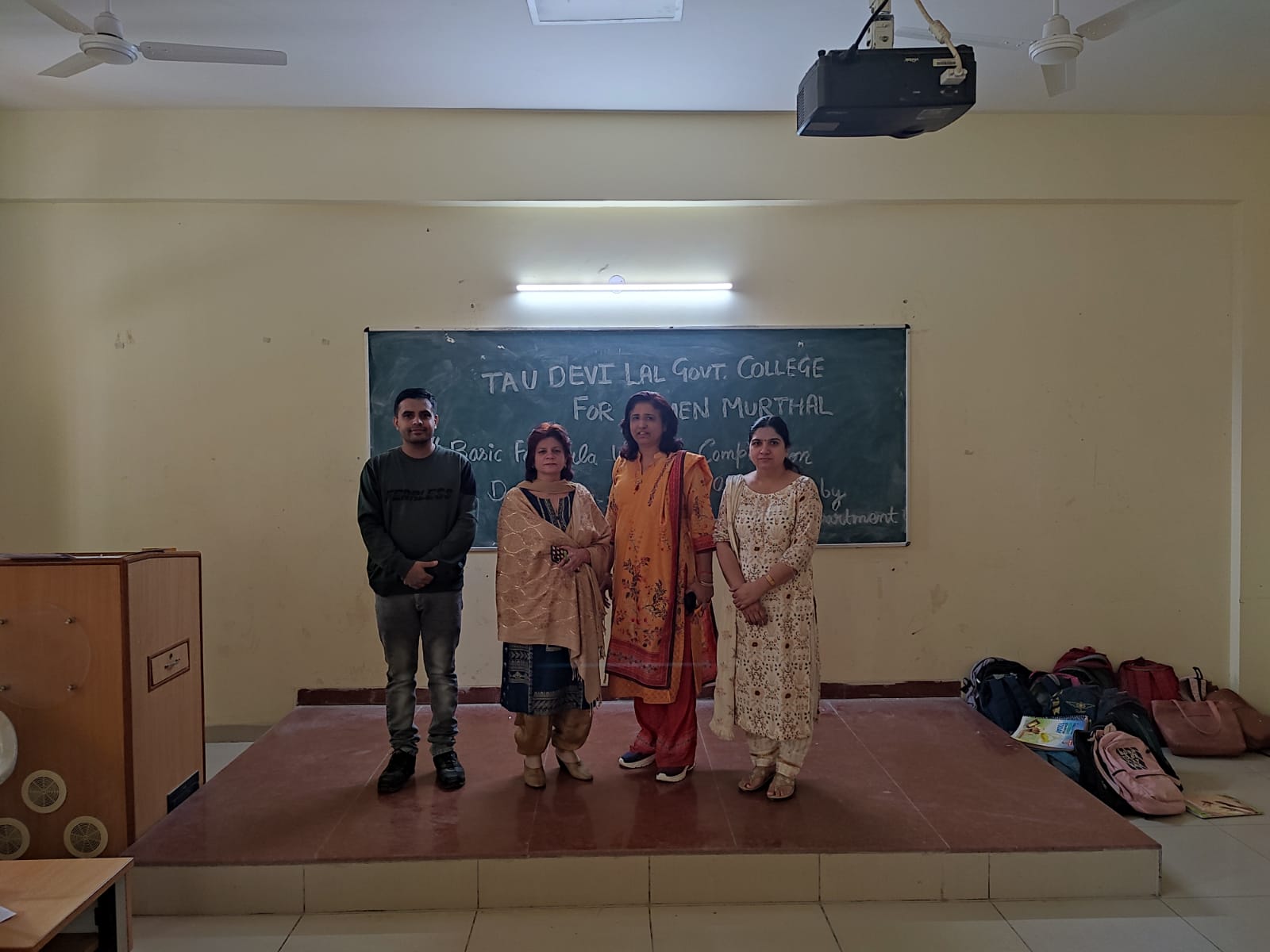 Date on which activity heldName of the activityNumber of participantsPosition Held23-11-2021Basic Formulae Writing Competition621. Preeti from B.Sc-II2. Vanshika from B.Sc-   II3. Ashu Gautam from B.Sc-I22-12-2021Inter-college Online State level Quiz Competition2161. Swati (B.A-II) from Rajiv Gandhi Govt. College for Women Bhiwani.2. Komal (B.Sc-II) from TDLGCW Murthal.3. Payal Tanwar (B.Sc-I) from TDLGCW Murthal.22-12-2021Inter-college Online State level Essay Writing Competition291. Devi (B.Sc-II) from TDLGCW Murthal.2. Sonali Kumari (B.Sc-III) from Dayanand Mahila Mahavidyalaya.3. Seema (B.Sc-II) from GC Badli (Jhajjar).22-12-2021Inter-college Online State level Poster Making Competition341. Sarita (D.Ed-I) from BPSMV Khanpur Kalan.2. Kirti Johar (M.Sc Hons-II) from Hindu Girls College, Sonipat.3. Swati (B.A-II) from Rajiv Gandhi Govt. College for Women Bhiwani.22-12-2021Inter-college Online State level Slogan Writing Competition271. Neelam (B.Com-II) from TDLGCW Murthal.2. Seema(B.Sc-II) from GC Badli (Jhajjar).3. Mansi (B.Sc-III) from Dayanand Mahila Mahavidyalaya.22-12-2021Inter-college Online State level Power Point Presentation Competition131. Sapna (M.Sc-II) from Hindu Girls College, Sonipat.2. Annu Kaison ( B.Ed-I) from BPSITTR.3. Amit Kumar (B.Ed-II) from Rawal College of Education.